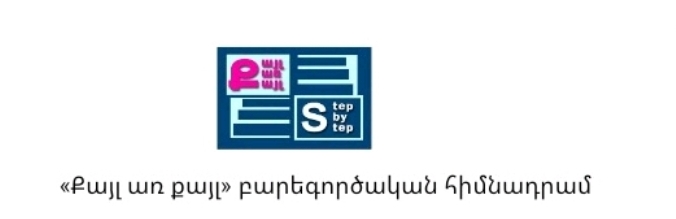              《Նախադպրոցական հաստատության մանկավարժական                  աշխատողների մասնագիտական կարողությունների և                         հմտությունների զարգացման》ծրագիր           ՀԵՏԱԶՈՏԱԿԱՆ ԱՇԽԱՏԱՆՔԹեմա՝  Բարոյական դաստիարակությունը որպես սանի              արժեքային համակարգի ձևավորման միջոց Դաստիարակ՝   Գայանե Մարտիրոսյան Մանկապարտեզ ՝ 《Հ. Հ. Գեղարքունիքի մարզի Սևան                                  համայնքի թիվ 4 《Գալիք》մսուր.                                  մանկապարտեզ》ՀՈԱԿ                                                     2022թ                          Բովանդակություն Ներածություն___________________________________________________3Գլուխ 1 Բարոյական դաստիարակությունը որպես ավագ նախադպրոցականի արժեհամակարգ _________________________________________________5Գլուխ 2 Հետազոտական մաս_______________________________________62.1 Պարապմունքի պլան __________________________________________72.2  Պարապմունքի մասին կարծիքներ _______________________________9Եզրակացություն _______________________________________________10Օգտագործված գրականության ցանկ _______________________________11                  Ներածություն Բարոյական դաստիարակության հարցը մշտապես հետաքրքրել է մանկավարժ տեսաբաններին, որոնք փորձել են խմբավորել խնդիրները բարոյական դաստիարակության նպատակին հասնելու իրենց տրամաբանության։ Նախադպրոցական տարիքի երեխան նման է ամբողջական մի զգայարանի, ընկալում և զգում է ամեն մանրուք, միշտ պատրաստ է արձագանքելու և հուզականությամբ մասնակցելու շրջապատում տեղի ունեցող իրադարձություններին։ [1]Սկզբում ամենակարևորը մայրական դաստիարակությունն է, քանի որ բարոյականությունը երեխայի մեջ պետք է սերմանել որպես զգացում։Բարոյական դաստիարակությունը ավելի կարևոր է քան լավ օրենքները։ (Տակիտուս) [1]Ազգի ամենակարևոր կապիտալը մարդկանց բարոյական որակներն են։ (Ն. Գ. Պերնիշևսկի) [1]Բարոյական վարքագիծը, լինելով բարոյականության հիմնական չափանիշ դրսևորվում է հասարակական հարաբերոյթուններում։Նախադպորցական տարիքի երեխաների բարոյական դաստիարակության առաջատար խնդիրը մարդասիրական հարաբերությունների դաստիարակումն է։ Բարոյական դաստիարակության գործընթացը չի կարող իրացվել երեխայի անձի սոցիալական զարգացումից դուրս։Քաղաքացիության, աշխատասիրության դաստիարակումը, բարոյական վարքագծի ձևավորումը հնարավոր է միայն, եթե երեխաները ակտիվ ներգրավված են մեծերի և հասակակիցների հետ փոխհարաբերություններում, սովորում են գնահատել և ճանաչել իրենք իրենց։ Բարոյական դաստիարակությունը պետք է իրականացնել դեռ վաղ տարիքից, քանի որ այն նպաստում է դրական հարաբերությունների, համատեղ խաղի, աշխատանքի ընթացքում միմյանց օգնելու համար ինքնուրույն միավորելու ունակության և ցանկության ձևավորմանը։Դաստիարակության այս տեսակը սերտ կապված է սոցիալական զարգացման հետ, որում արժևորվում է հայրենի երկրի, մշակույթի, պատմական իրադարձությունների, ազգային հերոսների, նրանց մասին նախնական պատկերացումների ձևավորմամբ։ Մանկապարտեզում հատուկ ուշադրություն է դարձվում բարոյական դաստիարակության հարցին, քանի որ նախադպորցական տարիքում ինտենսիվորեն զարգանում են երեխաների բարոյական զգացմունքները,նրանց համար մատչելի են դառնում վարքի առավել պարզ և տարրական նորմաները և կանոնները, կազմավորվում է բարոյական սովորույթներ։ [2]Բարոյականությունը ճիշտ և սխալ մտադրությունների, մտքերի, գործողությունների և պահվածքի միչև տարբերությունը տեսնելու ունակությունն է։Երեխայի բարոյական զարգացումը կապված է հասկացությունների հետ, որոնք երեխան սովորում է մանկությունից, ամբողջը՝ հասուն տարիքում։[3]Բարոյական դաստիարակության հետ մեկտեղ բարոյական դաստիարակության ընթացքում ձևավորվում են անձնային կարևորագույն հատկություններ, որոնք դաստիարակում են բարոյական գիտակցությունից անկախ և վեր են ածվում զգացմունքների։Այդպիսի հատկություններից են օրինակ բարությունը, մարդասիրությունը, աշխատասիրությունը, ընկերասիրությունը, հայրենասիրությունը ու մաքրասիրությունը։ [4]Երեխայի բարոյական դաստիարակության մեջ հատկապես ավագ նախադպորցական տարիքում, մել տեղ է գրավում ավելի բարդ զգացմունքները, օրինակ ՝ սերը դեպի հայրենիքը, հարգանքը դեպի հայրենիքի սահմանները պաշտպանողի նկատմամբ։2. Բարոյական դաստիարակությունը որպես սանի արժեքային համակարգի ձևավորման միջոց նպատակ եմ հետապնդել ձևավորել բարոյական արժեքների համակարգ նախադպորցական տարիքի երեխաների ուսուցման և դաստիարակության ընթացքում։Հետազոտական աշխատանքս բաղկացած է ՝ բովանդակությունից, ներածությունից, գլուխներից, ենթագլուխներից, եզրակացությունից և գրականության ցանկից։Գլուխ 1. Բարոյական դաստիարակությունը որպես ավագ                 նախադպորցականի արժեհամակարգ Բարոյական որակների ձևավորման ընթացքում երեխան ձեռք է բերում երեք կարևորագույն հատկանիշ ՝ բարոյական գիտակցություն,  բարոյական վերաբերմունք արտաքին աշխարհի նկատմամբ և բարոյական վարքագիծ։ Ուշադրության են արժանի խորհրդային մանկավարժության ներկայացուցիչների ՝ Վ. Ի. Լոգինովայի և Պ. Գ. Սամուտոկովայի նախադպրոցականի բարոյական դաստիարակության մոտեցումը, որը կարևորում է բարոյական գիտակցության զարգացման անհրաժեշտությունը։Բարոյական դաստիարակությունը երեխայի համամարդկային և սոցիալական արժեքներին հաղորդակից դարձնելու նպատակաուղղված գործընթաց է։Նախադպրոցական տարիքում երեխան չափազանց զգայուն է ցանկացած ներգործության նկատմամբ, նա սպունգի նման ընկալում է։ Օրինակ կարող է որևէ հերոսի կատարած գործողություն մեծ հուզականությամբ ընկալել երեխան, որն էլ կարող է մեծ և խորը հետք թողնել նրանց բարոյական զգացմունքների և պատկերացումների վրա։Գլուխ 2. ՀետազոտությունՀետազոտությունս անցկացրել եմ Սևան համայնքի թիվ 4 《Գալիք》մ./մ._ի ավագ խմբի (5-6տ.) երեխաների հետ։ Աշխատել եմ 《կրթական համալիր ծրագրով》՝ 《Մայրենի լեզվի պարապմունքները》մանկապարտեզի ավագ խմբում.  ուսումնամեթոդական ձեռնարկով։Երեխաների զարգացման կրթական չափանիշները Շաբաթվա ընթացքում անցկացրել եմ հետաքրքիր և բովանդակալից զրույցներ ՝ Բարոյական վարքագծի, հարգալից վերբերմունքի, շրջապատի նկատմամբ բարոյական վերբերմունքի և այլ թեմաների շուրջ։Ընթացքում զրույցը վերածվել է քննարկման, որի ժամանակ նկատելով երեխաների սերը և հարգանքը դեպի հայրենիքը և հայրենիքի սահմանները անառիկ պահող զինվորների կատարած սխրանքները, անցկացրեցի պարապմունք խոսքի զարգացման մեթոդիկայից։ Ընտրելով հայրենասիրություն թեման, ընտրության հիմք համարելով երեխաների արտահայտած մտքերն ու հարցադրումները։Պարապմունքը ամրապնդելու նպատակով կազմակերպեցինք այց Սևանի քաղաքային պանթեոն։2.1  Պարապմունքի պլան-կոնսպեկտ Թեման՝ Հայկական բանակ Տեսակը՝ զրույց Նպատակները՝ ընդլայնել հայրենքի պաշտպանների, հայկական բանակի, նրա հերոսական արարքների վերաբերյալ երեխաների պատկերացումները, դաստիարակել երախտագիտության զգացում և հարգանքը զինվորի մասնագիտության նկատմամբ, խրախուսել հետաքրքրասիրությունը։Հարստացնել երեխաների բառապաշարը՝  սխրանք, ծառայել, համազգեստ, հերոս բառերով։ Կարողանալ կազմել հստակ և գեղեցիկ նախադասություններ։ Հարցեր ուղղել դաստիարակին, քերականորեն ճիշտ, ամբողջական նախադասություններով պատասխանել դաստիարակի հարցերին։Նախապատրաստական աշխատանքԵրեխաների համար ընթերցել Վ. Այգեկցի ՝ 《Իմաստուն զինվորը》 ստեղծագործությունը։Զրուցել ՝ Արցախյան հերոսամարտի մասնակիցների, հայոց բանակի, հայ զինվորների հերոսությունների մասին։Անհրաժեշտ նյութեր  Հայկական բանակ պատկերող նկար, մի քանի ազգային հերոսի դիմանկար (Վ. Սարգսյան, Զորավար Անդրանիկ), ռազմական տեխնիկա պատկերող նկարներ, եռագույն դրոշի, զինանշան։Ընթացքը Դաստիարակը պարապմունքը սկսում է բանակի մասին հանելուկով.Որքան մեծ լինիՈւ որքան հզոր,Այնքան թշնամին Կլինի անզոր։ (Բանակ)Այնուհետև դաստիարակը երեխաներին պատմում է, որ կա մի շատ կարևոր մասնագիտություն, որն է հայրենիքի պաշտպան լինելը։Երևանում է գտնվում Վ. Սարգսյանի անվան Ռազմական ակադեմիան։ Ակադեմիայի սաները դառնում են հզոր բանակի սպաներ և գեներալներ։ Նրանք խաղաղ պայմաններում բանակում ծառայող հայրենասեր տղաներին սովորեցնում են զինվորական գործը ՝ կրակել, հսկել, պաշտպանել հայրենիքի սահմանները, կիրառել ռազմական տեխնիկա։ Հայ զինվորը ծառայում է մեր հայրենիքին, պաշտպանում մեր երկրի սահմանները, պատասխանատու է մեր երկրի անվտանգության համար։Մեր բանակը հզոր է, ճարպիկ, համարձակ և հնարամիտ։ Բոլոր տղաները, երբ մեծանում են, անպայման ծառայում են բանակում։ Բանակում ծառայելը դժվար բայց պատվաբեր և պատասխանատու գործ է։Ֆիզկուլտդադար դաստիարակը երեխաներին առաջարկում է կանգնել և տեղում խրոխտ քայլքով քայլել, միաժամանակ երգելով ՝ 《Զինվորիկն եմ ես փոքրիկ》Այս ամենը դաստիարակը ներկայացնելուց հետո երեխաներին առաջադրում է հետևյալ հարցերը։Ովքե՞ր են հայրենքի պաշտպանները։Ի՞նչ եք տեսնում այս նկարներում։Ի՞նչ տեսք ունեն նկարում պատկերված զինվորները։Ինչպե՞ս է կոչվում նրանց հագուստը։Ո՞վ կարող է ասել ինչով են զբաղվում նրանք բանակում։Իսկ երբ նրանց տեսնում ենք փողոցում կամ որևէ հասարակական վայրում, ինչպե՞ս պետք է վերաբերվենք նրանց։Եվ այս ամենը պետք է նրա համար, որպեսզի խաղաղություն լինի, մարդիկ ապրել աշխատեն խաղաղ երկնքի տակ, երեխաներն էլ մանկապարտեզ և դպրոց գնան։2.2  Պարապմունքի մասին կարծիքներ Պարապմունքին ներկա էին մեթոդիստը և կրտսեր 2_րդ խմբի դաստիարակը։Քննարկման ժամանակ նրանք հայտնելով իրենց կարծիքները նշեցին, որ պարապմունքը բավականին հագեցած էր, հարուստ էր դիդակտիկ նյութերով, պարագաներով։ Երեխաները ակտիվ էին, պարապմունքին ներգրավված էին բոլոր երեխաները։ Հարցերին պատասխանում էին ամբողջական նախադասություններով, թեման ընտրված էր ժամանակին համահունչ։ Դաստիարակը հասավ իր նպատակին։ Եվ իհարկե հետազոտության թեմայի կարևորությունը մեծ է նախադպորցական կրթության մեջ, քանի որ բարոյական դաստիարակության գործընթացը իր մեջ ապահովում է անձի բազմակողմանի և ներդաշնակ զարգացումն ու սոցիալականացումը։                       Եզրակացություն Այսպիսով իմ հետազոտական աշխատանքի ավարտին ես շատ կարևորեցի հայրենասիրական դաստիարակությունը, որն ավանդաբար բարոյական դաստիարակության մաս է, ամրապնդում է պետության հզորությունը և նպաստում նրա արտաքին քաղաքականության հաջողությանը։Հայրենասիրական դաստիարակությունը երեխայի մեջ պետք է զարգացնի ամուր բնավորություն և կամք, տոկունություն,  պարտքի զգացում։Եվ այսպիսով ես իրականացրի իմ առջև դրված բոլոր նպատակները։Շատ կցանկանայի, որ դաստիարակները հաճախակի կազմակերպեին ուսումնական և դաստիարակչական նպատակով այցեր։                            Գրականության ցանկ shsu.am《Մանկապարտեզի երեխաների դաստիարակության ծրագիր》Լույս 1973թ.EREXA.AMIrina.ponomorenko.81@mail.ruՄայրենի լեզվի պարապմունքները մանկապարտեզի ավագ խմբում. Երևան 2011թ.  Ս. Չիբուխչյան, Լ. Սարգսյան Երեխաների զարգացման և կրթական չափորոշիչներ univef.